NCU Off-Campus Housing Informationphotosphotosphotos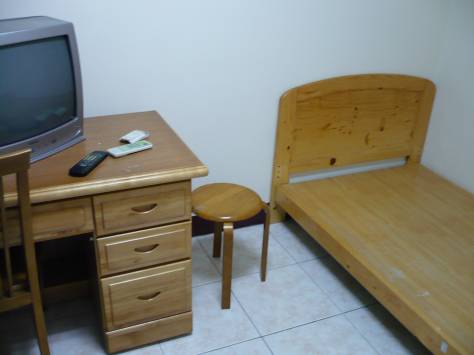 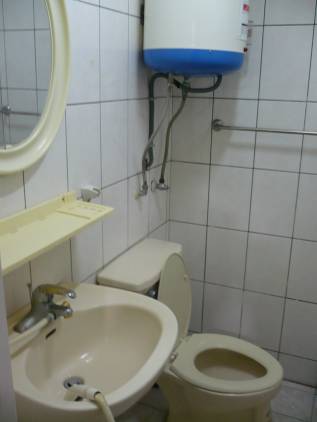 Address：No.418, Wuxing Rd., Zhongli City, Taoyuan County 320No.418, Wuxing Rd., Zhongli City, Taoyuan County 320No.418, Wuxing Rd., Zhongli City, Taoyuan County 320Contact Info：Ms. PENG(澎玉珍)  03-490-2997Ms. PENG(澎玉珍)  03-490-2997Ms. PENG(澎玉珍)  03-490-2997Apartment Type：studioApartment Type：studioSize：142 Sq FtSize：142 Sq FtRent： $21,000-22,000 for 6-monthutilities not includedRent： $21,000-22,000 for 6-monthutilities not includedRent： $21,000-22,000 for 6-monthutilities not includedRent： $21,000-22,000 for 6-monthutilities not includedDeposit：$5,000Deposit：$5,000Lease：missedLease：missedSecurity System Rentals□Access Control ■Fire EX. ■Emergency Light ■Monitoring System Security System Rentals□Access Control ■Fire EX. ■Emergency Light ■Monitoring System Security System Rentals□Access Control ■Fire EX. ■Emergency Light ■Monitoring System Security System Rentals□Access Control ■Fire EX. ■Emergency Light ■Monitoring System Amenities■water heater ■TV □Refrigerator ■Air-Conditioner ■Clothes Closet □Bedstead □Bookshelves ■Desk & Chair     □Desk Lamp     ■Cable TV      □Telephone□WindowsAmenities■water heater ■TV □Refrigerator ■Air-Conditioner ■Clothes Closet □Bedstead □Bookshelves ■Desk & Chair     □Desk Lamp     ■Cable TV      □Telephone□WindowsAmenities■water heater ■TV □Refrigerator ■Air-Conditioner ■Clothes Closet □Bedstead □Bookshelves ■Desk & Chair     □Desk Lamp     ■Cable TV      □Telephone□WindowsAmenities■water heater ■TV □Refrigerator ■Air-Conditioner ■Clothes Closet □Bedstead □Bookshelves ■Desk & Chair     □Desk Lamp     ■Cable TV      □Telephone□WindowsPublic Facilities■Clothes Drying Field ■Parking Spaces for Scooters □Parking Lot/Garage□Elevator            □Common Room            ■Water Dispenser ■Washing Machine   □Spin Dryer                 ■Tumble Dryer       □kitchenPublic Facilities■Clothes Drying Field ■Parking Spaces for Scooters □Parking Lot/Garage□Elevator            □Common Room            ■Water Dispenser ■Washing Machine   □Spin Dryer                 ■Tumble Dryer       □kitchenPublic Facilities■Clothes Drying Field ■Parking Spaces for Scooters □Parking Lot/Garage□Elevator            □Common Room            ■Water Dispenser ■Washing Machine   □Spin Dryer                 ■Tumble Dryer       □kitchenPublic Facilities■Clothes Drying Field ■Parking Spaces for Scooters □Parking Lot/Garage□Elevator            □Common Room            ■Water Dispenser ■Washing Machine   □Spin Dryer                 ■Tumble Dryer       □kitchen